Step 4 : Let’s Read ①本文を読んで下の質問に答えよう。A big bomb fell on Hiroshima in the morning.    ( T / F )The girl tried to be a mother to the poor little boy.    ( T / F )A little boy stopped crying and started to sing a lullaby.   ( T / F )Step 5 : New Vocabularies 2（文から下線部の単語の意味を予想してイラストとマッチしよう）(a) Everyone thought he was dead.(b) Small animals are weak, so they form a flock to survive.     *flock-群れ*(c) Lullaby is a quiet song to send a child to sleep.(d) On the last day of summer vacation, he still hasn't finished his homework. (e) You have to have a rest in the shade of that tree.  Step 6 : Let’s Read ②本文をもう一度読んで下の質問に答えよう。      １．Where does the big old tree stand?_______________________________________________________________________________________________When did the big bomb fall on Hiroshima?_______________________________________________________________________________________________Why did the boy stop crying?_______________________________________________________________________________________________ The girl didn't move when the sun rose.  Why?_______________________________________________________________________________________________(        )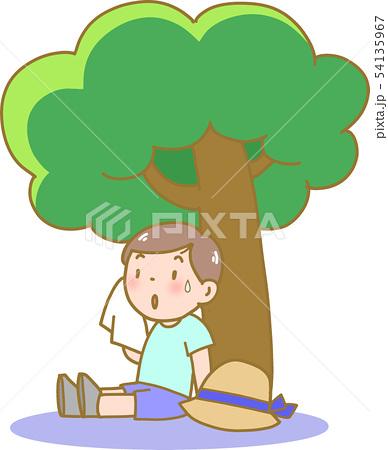 (        )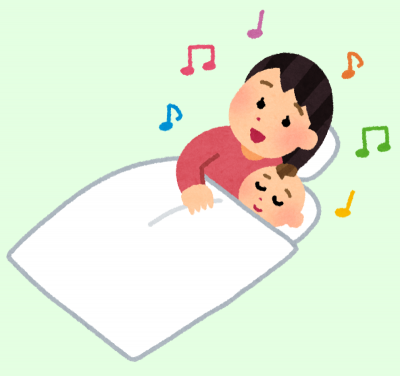 (        )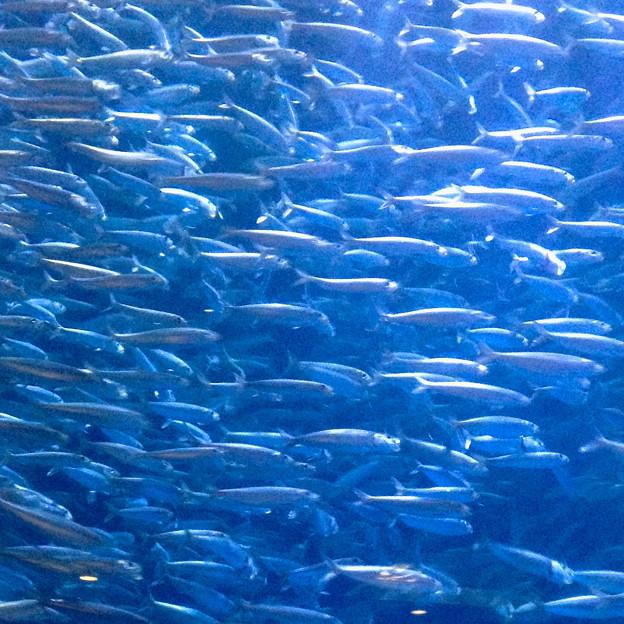 (        )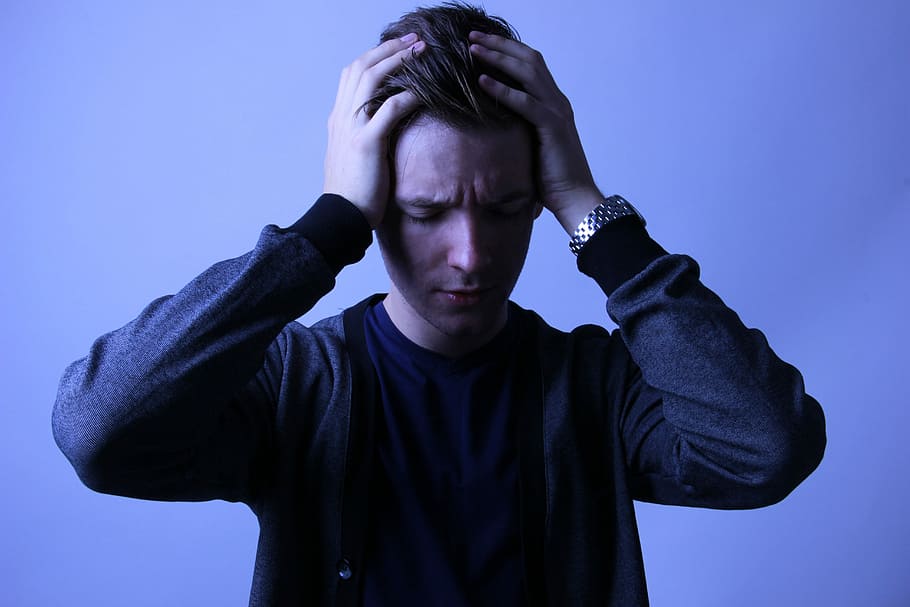 (        )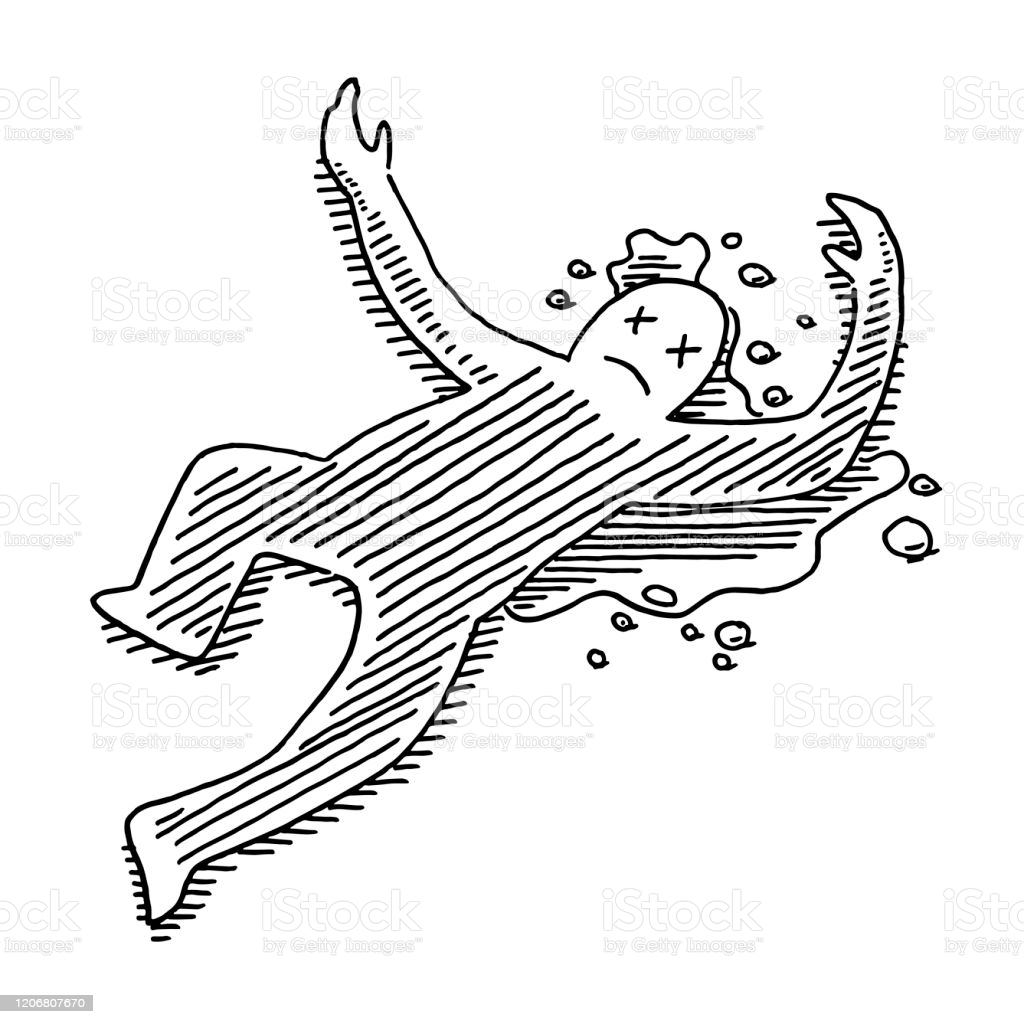 